Concorrência PúblicaSMO - UGP/CAF 002/2022Questionamento 1Foram utilizados em alguns itens da planilha orçamentária o código que inicia com as siglas: INF. SBC. São itens especiais que não foram enviadas as composições dos mesmos. Pede-se o envio das composições dos itens mencionados, ou seja: SBC 00032; INF. SBC 00567; INF. SBC 112253; INF. SBC 171085; INF. SBC 112561; INF. SBC 65806; INF. SBC 70127; INF. SBC 1005999;Resposta: Seguem composições.A somatório do item 15.7 está incorreta. Onde na planilha orçamentária enviadas por vocês consta o valor de R$ 1.383.221,55 o valor correto pela somatória dos 3 sub-itens que fazem parte desse item é R$ 177.584,59, ou seja, uma diferença de R$ 1.205.636,96 o que impacta e muito no valor total do orçamento. Pede-se a correção do valor desse item.Resposta: Ver Errata.O sub-item 16.7.2 está com sua quantidade, valor unitário e valor parcial em branco, com isso acarreta no valor total do item 16.7. O valor que consta na planilha orçamentária enviada por vocês desse item é R$ 13.613,46 e a somatória dos sub-itens enviado por vocês é R$ 2.108,46. A diferença de valor está exatamente nesse sub-item que está em branco. Pede-se a correção desse sub-item.Resposta: Ver Errata.O item 19 da planilha orçamentária enviada por vocês está confuso, pois se trata de cotação. A cotação foi feita por unidade, a planilha está utilizando o valor de área, só que com o valor da unidade retirada da cotação. Pede-se a correção desse item.Resposta: Os itens estão por unidade, conforme detalhado na Memória de Cálculo.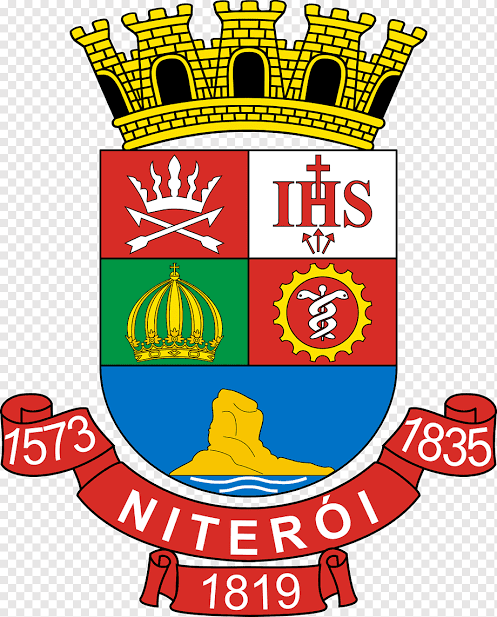 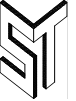 PREFEITURA MUNICIPAL DE NITERÓIPREFEITURA MUNICIPAL DE NITERÓIPREFEITURA MUNICIPAL DE NITERÓIPREFEITURA MUNICIPAL DE NITERÓIPREFEITURA MUNICIPAL DE NITERÓIPREFEITURA MUNICIPAL DE NITERÓIOBRA: SANEAMENTO AMBIENTAL DA FAVELA DA CICLOVIAOBRA: SANEAMENTO AMBIENTAL DA FAVELA DA CICLOVIAOBRA: SANEAMENTO AMBIENTAL DA FAVELA DA CICLOVIAOBRA: SANEAMENTO AMBIENTAL DA FAVELA DA CICLOVIAOBRA: SANEAMENTO AMBIENTAL DA FAVELA DA CICLOVIAOBRA: SANEAMENTO AMBIENTAL DA FAVELA DA CICLOVIALocal: Faixa Marginal de Proteção da Lagoa de Piratininga, Niterói, RJLocal: Faixa Marginal de Proteção da Lagoa de Piratininga, Niterói, RJLocal: Faixa Marginal de Proteção da Lagoa de Piratininga, Niterói, RJLocal: Faixa Marginal de Proteção da Lagoa de Piratininga, Niterói, RJLocal: Faixa Marginal de Proteção da Lagoa de Piratininga, Niterói, RJLocal: Faixa Marginal de Proteção da Lagoa de Piratininga, Niterói, RJCOMPOSIÇÕES DE SERVIÇOS - INFORMATIVO SBCCOMPOSIÇÕES DE SERVIÇOS - INFORMATIVO SBCCOMPOSIÇÕES DE SERVIÇOS - INFORMATIVO SBCCOMPOSIÇÕES DE SERVIÇOS - INFORMATIVO SBCCOMPOSIÇÕES DE SERVIÇOS - INFORMATIVO SBCCOMPOSIÇÕES DE SERVIÇOS - INFORMATIVO SBCR0-30/08/2022Io = FEVEREIRO/2022INF. SBC 00032EQUIPE DE SERVIÇOS DE TOPOGRAFIA EM OBRAMÊSCodigoDescriçãoUnid.Quant.Valor UnitárioValor Total99020TOPOGRAFO JUNIOR H        164,96 R$ 15,88R$ 2.619,5699021BALIZADOR-AUXILIAR PARA SERVICOS DE TOPOGRAFIA H     453,640 R$ 3,65R$ 1.655,7999146NIVELADOR (TOPOGRAFO AUXILIAR) OPERADOR DE INSTRUMENTO H     226,820 R$ 2,78R$ 631,66LEIS SOCIAIS (123%)R$ 6.035,62R$ 6.035,62R$ 10.942,63INF. SBC 00567TOPOGRAFIA - ALUGUEL DE ESTAÇÃO TOTAL E-3, PRECISÃO ANGULAR 3"TOPOGRAFIA - ALUGUEL DE ESTAÇÃO TOTAL E-3, PRECISÃO ANGULAR 3"TOPOGRAFIA - ALUGUEL DE ESTAÇÃO TOTAL E-3, PRECISÃO ANGULAR 3"TOPOGRAFIA - ALUGUEL DE ESTAÇÃO TOTAL E-3, PRECISÃO ANGULAR 3"MÊSCodigoDescriçãoUnid.Quant.Valor UnitárioValor Total78422ALUGUEL DE ESTACAO TOTAL E-3 RTS822 R3(PRECISAO ANGULAR 3") MÊS        1,0000 R$ 1.486,20R$ 1.486,20R$ 1.486,20INF. SBC 112253SERVIÇO EMPREITADO DE CARPINTEIROSERVIÇO EMPREITADO DE CARPINTEIROSERVIÇO EMPREITADO DE CARPINTEIROSERVIÇO EMPREITADO DE CARPINTEIROM2CodigoDescriçãoUnid.Quant.Valor UnitárioValor Total99135CARPINTEIRO DE TELHADOS H     10,4200 R$ 4,14R$ 43,1499449AJUDANTE DE CARPINTEIRO H        7,6900 R$ 3,19R$ 24,53LEIS SOCIAIS (123%)R$ 83,23R$ 83,23R$ 150,90INF. SBC 171085DECK EXTERNO COM BARROTAMENTO EM MADEIRA DE LEIDECK EXTERNO COM BARROTAMENTO EM MADEIRA DE LEIDECK EXTERNO COM BARROTAMENTO EM MADEIRA DE LEIDECK EXTERNO COM BARROTAMENTO EM MADEIRA DE LEIM2CodigoDescriçãoUnid.Quant.Valor UnitárioValor Total1272VIGA MADEIRA DE LEI 7,5x12cm (3"x4,5"-0,009m3) M        6,8043 R$ 14,82R$ 100,841420PREGO FERRO GALVANIZADO 17x21 (305 un/kg) KG        0,3240 R$ 8,69R$ 2,823991DECK MADEIRA DE LEI 2x10cm M     17,7100 R$ 5,98R$ 105,9199360CARPINTEIRO DE ESQUADRIA H        9,9554 R$ 4,14R$ 41,2299449AJUDANTE DE CARPINTEIRO H     14,6990 R$ 3,19R$ 46,89LEIS SOCIAIS (123%)R$ 108,38R$ 108,38R$ 406,06INF. SBC 112561GUARDA CORPO EM TUBO DE AÇO INOX (NBR9050)MCodigoDescriçãoUnid.Quant.Valor UnitárioValor Total50CIMENTO PORTLAND CP III 32RS NBR 11578 (quilo) KG        1,2000 R$ 0,34R$ 0,41100AREIA GROSSA LAVADA M3        0,0030 R$ 45,00R$ 0,143119PERFIL "L" ABAS IGUAIS 2.1/2"x3/8" (8,78kg/m) KG        4,5700 R$ 4,94R$ 22,584058TUBO INOX, LIGA 304 M        2,2000 R$ 332,64R$ 731,8199230SERRALHEIRO H        0,3300 R$ 4,41R$ 1,4699662AJUDANTE DE SERRALHEIRO H        0,3300 R$ 3,19R$ 1,0599900SERVENTE H        0,3000 R$ 2,98R$ 0,89LEIS SOCIAIS (123%)R$ 4,18R$ 4,18R$ 762,52INF. SBC 70127TERMOSTATO DE CONTROLETERMOSTATO DE CONTROLETERMOSTATO DE CONTROLETERMOSTATO DE CONTROLEUNCodigoDescriçãoUnid.Quant.Valor UnitárioValor Total1367TERMOSTATO DE CONTROLE LIGA/DESLIGA UN        1,0000 R$ 283,34R$ 283,3499303AJUDANTE DE MECANICO DE REFRIGERACAO H        8,0000 R$ 3,19R$ 25,5299970MECANICO DE REFRIGERACAO H        5,0000 R$ 5,36R$ 26,80LEIS SOCIAIS (123%)R$ 64,35R$ 64,35R$ 400,01INF. SBC 1005999CHAVE DE FIM DE CURSO REF. CK-M102 SCHNEIDERUNCodigoDescriçãoUnid.Quant.Valor UnitárioValor Total56874CHAVE DE FIM DE CURSO REF. CK-M102 SCHNEIDER UN        1,0000 R$ 334,60R$ 334,6099806AJUDANTE DE ELETRICISTA H        2,5000 R$ 3,19R$ 7,9899250ELETRICISTA H        2,5000 R$ 4,41R$ 11,03LEIS SOCIAIS (123%)R$ 23,38R$ 23,38R$ 376,99INF. SBC 65806CHAVE SECCIONADORA NH00 160A 3NP1133-1CA10 SOB CARGA SIEMENSCHAVE SECCIONADORA NH00 160A 3NP1133-1CA10 SOB CARGA SIEMENSCHAVE SECCIONADORA NH00 160A 3NP1133-1CA10 SOB CARGA SIEMENSCHAVE SECCIONADORA NH00 160A 3NP1133-1CA10 SOB CARGA SIEMENSUNCodigoDescriçãoUnid.Quant.Valor UnitárioValor Total226CHAVE SECCIONADORA TRIPOLAR 600V 250A TIPO OESA ABB UN        1,0000 R$ 505,00R$ 505,0099806AJUDANTE DE ELETRICISTA H        6,5900 R$ 3,19R$ 21,0299250ELETRICISTA H        6,5900 R$ 4,41R$ 29,06LEIS SOCIAIS (123%)R$ 61,60R$ 61,60R$ 616,68